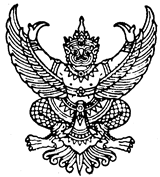 ประกาศมหาวิทยาลัยธรรมศาสตร์ เรื่อง อำนาจหน้าที่และการแบ่งหน่วยงานภายในส่วนงานของหอสมุด
แห่งมหาวิทยาลัยธรรมศาสตร์ พ.ศ. ๒๕๖๑.........................................    	โดยที่เป็นการสมควรกำหนดอำนาจหน้าที่และการแบ่งหน่วยงานภายในส่วนงานของหอสมุดแห่งมหาวิทยาลัยธรรมศาสตร์     	อาศัยอำนาจตามความในมาตรา ๓๙ แห่งพระราชบัญญัติมหาวิทยาลัยธรรมศาสตร์ พ.ศ. ๒๕๕๘ ประกอบข้อ ๑o/๒ ของข้อบังคับมหาวิทยาลัยธรรมศาสตร์ ว่าด้วยการจัดตั้งและการแบ่งส่วนงานของมหาวิทยาลัยธรรมศาสตร์(ฉบับที่๓) พ.ศ. ๒๕๖๑ อธิการบดีโดยความเห็นชอบของสภามหาวิทยาลัยใน ในคราวประชุมครั้งที่ ๔/๒๕๖๑ เมื่อวันที่ ๓o เมษายน ๒๕๖๑ จึงออกประกาศไว้ดังนี้      	ข้อ ๑ ประกาศนี้เรียกว่า “ประกาศมหาวิทยาลัยธรรมศาสตร์เรื่องอำนาจหน้าที่และการแบ่งหน่วยงานภายในส่วนงานของห้องสมุดแห่งมหาวิทยาลัยธรรมศาสตร์พ.ศ. ๒๕๖๑”      	ข้อ ๒ หอสมุดแห่งมหาวิทยาลัยธรรมศาสตร์ ประกอบด้วย ๕ ส่วนงาน ตามข้อบังคับมหาวิทยาลัยธรรมศาสตร์ว่าด้วยการจัดตั้งและแบ่งส่วนงานของมหาวิทยาลัยธรรมศาสตร์ (ฉบับที่ ๓) พ.ศ.๒๕๖๑      	ข้อ ๓ ให้หอสมุดแห่งมหาวิทยาลัยธรรมศาสตร์ มีอำนาจหน้าที่ในการส่งเสริมและสนับสนุนการเรียนการสอนการวิจัย โดยการให้บริการทรัพยากรสารสนเทศรวมถึงเทคโนโลยีสารสนเทศแก่นักศึกษาผู้ปฏิบัติงานในมหาวิทยาลัย และบุคคลทั่วไป      	ข้อ ๔ สำนักงานเลขานุการ มีอำนาจหน้าที่ดำเนินงานด้านการบริหารงานทั่วไป ด้านการบริหารงบประมาณการเงินและบัญชี การพัสดุ ด้านการบริหารงานบุคคล ด้านการบริหารอาคารสถานที่ด้านการจัดทำแผนยุทธศาสตร์ ด้านการพัฒนาองค์กร ด้านการสื่อสารองค์กร ด้านการประกันคุณภาพ ด้านการจัดการเทคโนโลยีสารสนเทศรวมทั้งสื่อการศึกษา และอำนาจหน้าที่อื่นที่ผู้อำนวยการหอสมุดแห่งมหาวิทยาลัยธรรมศาสตร์มอบหมาย       	ข้อ ๕ ศูนย์ทรัพยากรสารสนเทศ มีอำนาจหน้าที่ดำเนินงานด้านงานจัดการทรัพยากรสารสนเทศ และงานพัฒนาข้อมูลอิเล็กทรอนิกส์ การวางแผน จัดหา สร้าง บำรุงรักษา พัฒนา และบริหารจัดการเทคโนโลยีสารสนเทศบริการจัดการฐานข้อมูลทรัพยากรอิเล็คทรอนิกส์ ทรัพยากรสิ่งพิมพ์และโสดทัศนวัสดุ รวมถึงปฎิบัติหน้าที่อื่นที่เกี่ยวข้องกับทรัพยากรสารสนเทศของหอสมุดแห่งมหาวิทยาลัยธรรมศาสตร์ และอำนาจหน้าที่อื่นที่ผู้อำนวยการหอสมุดแห่งมหาวิทยาลัยธรรมศาสตร์มอบหมาย      	ข้อ ๖ ศูนย์บริการท่าพระจันทร์ มีอำนาจหน้าที่ดำเนินงานด้านการดูแลและให้บริการหอสมุดปรีดี พนมยงค์ห้องสมุดสัญญา ธรรมศักดิ์ ห้องสมุด ศ.สังเวียน อินทรวิชัย ห้องสมุดคณะวารสารและสื่อสารมวลชน ห้องสมุดป๋วย อึ๊งภากรณ์ ห้องสมุด ศ.ดิเรก ชัยนาม และอำนาจหน้าที่อื่นที่เพิ่มหน่วยการหอสมุดแห่งมหาวิทยาลัยธรรมศาสตร์มอบหมาย      	ข้อ ๗ ศูนย์บริการรังสิต มีอำนาจหน้าที่ดำเนินงานด้านการให้บริการห้องสมุดที่ตั้งอยู่ในพื้นที่รังสิตได้แก่หอสมุดป๋วย อึ๊งภากรณ์ ห้องสมุดศูนย์รังสิต ห้องสมุดนงเยาว์ ชัยเสรี ห้องสมุดประชาชน
แห่ง มหาวิทยาลัยธรรมศาสตร์ และอำนาจหน้าที่อื่นที่ผู้อำนวยการหอสมุดแห่งมหาวิทยาลัยธรรมศาสตร์มอบหมาย       	ข้อ ๘ ศูนย์บริการภูมิภาคและเครือข่าย มีอำนาจหน้าที่ดำเนินงานด้านการให้บริการห้องสมุดที่ตั้งอยู่ในพื้นที่ศูนย์ลำปาง ได้แก่ ห้องสมุดบุญชู ตรีทอง และศูนย์พัทยา ได้แก่ห้องสมุดศูนย์พัทยา ดำเนินการด้านความร่วมมือกับสถาบันอุดมศึกษา องค์กรในประเทศหรือต่างประเทศในการสร้างเครือข่ายห้องสมุดและอำนาจหน้าที่อื่นที่ผู้อำนวยการหอสมุดแห่งมหาวิทยาลัยธรรมศาสตร์มอบหมาย        	ทั้งนี้ตั้งแต่บัดนี้เป็นต้นไป                                                                       ประกาศ ณ วันที่ ๒ กรกฎาคม พ.ศ. ๒๕๖๑                                                                            (รองศาสตราจารย์ เกศินี วิฑูรชาติ)                                                                                          อธิการบดี